附件1初心不改砥砺奋进，勤奋耕耘硕果满园——致校友的一封信亲爱的校友：您好！年华似水，溢彩流光。在这夏日融融、惠风习习的美好季节，重庆医科大学向您致以亲切的问候和深情的祝福！多年前，大家为了一个共同的梦想来到重医，在这里留下了最美好的青春足迹、建立了最深厚的师生谊同学情、找到了实现理想的道路、练就了成就事业的本领。曾记否，当年不知疲倦遨游医学海洋，激情狂野燃烧；毕业前夕，与母校念念不舍依依作别，宝剑将出笑傲江湖！宁静的校园还回荡着您的琅琅书声，您已崭露头角，蒸蒸日上。风雨沧桑，岁月如歌。亲爱的校友，回首青春岁月，如烟如梦却又历历在目。忘不了同学少年、风华正茂的青春，忘不了孜孜不倦、顽强拼搏的身影。母校的一草一木，仍眷念着你们当年的欢笑和泪水；母校的一桌一凳，还传颂着你们曾经的奋发和坚强。63年前，上海第一医学院的一批名医名师，肩负建设祖国西部医学教育事业的使命，从黄浦江畔来到嘉陵江边，建立了重庆医学院。60多年过去，学校办学条件显著改善，教育质量稳步提升，科学研究重大斩获，医疗水平不断提高、社会声誉日益攀升，形成了以医学为主、多学科协调发展的办学格局，成为学科优势突出、办学特色鲜明、国际化、开放型的高水平医科大学，综合实力位居国内独立设置的医科大学前列。从一所普通医学院到国家教育部、卫健委和重庆市共建大学，正是一代代重医人的不懈追求，谱就了重医今天的辉煌！母校的每一步成长都有校友的足迹、每一点成就都离不开校友的贡献！任何时刻，校友都是母校建设和发展最值得信赖的力量！母校的昨天因您的拼博而精彩纷呈，母校的今天因为您的成就而声名远播，母校的明天还将因您的奋发有为而更加辉煌！母校因为您骄傲自豪！有一个共同的名字，叫作“重医人”，岁月更迭，从不改变；有一种共同的情结，叫作“母校情”，超越时空，永恒定格。校友是母校远行的游子，母校是校友温暖的港湾。支持校友成长与发展，是母校永远不变的情怀。无论您刚出校门还是毕业多年、无论您曾来求学还是任教、无论您近在咫尺还是远在天涯，校友之情不会因时空阻隔而变远变淡，只会随岁月积淀而愈加醇厚绵长。母校，是您永远的家，是您心底的精神家园。无论您离家多久，无论您离家多远，母校永远牵挂着您，关注着您！学校非常关心奋斗在祖国各地和海外境外的校友，专门成立了“校友工作办公室”，正在积极筹建校友总会，搭建校友沟通交流与合作的平台，为服务校友、服务社会、服务母校而积极努力。暑假伊始，可能有你们的学弟学妹，来到您的身边，带去母校的问候，听取您对母校的建言。再次感谢您对母校关心和对学弟学妹的支持！亲爱的校友，母校的历史，镌刻着你的风采；母校的未来，期待着您的参与。我们希翼您的关注，期盼您的归来。来日您回归母校，我们欢聚一堂，再叙师生情谊、感受发展成就、展望母校未来！祝您身体健康、家庭幸福、事业发达！重庆医科大学校友工作办公室2019年7月9日重庆医科大学 校友工作办公室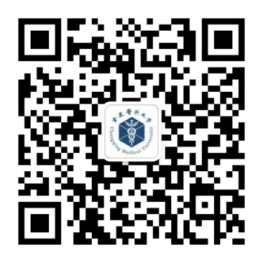 地    址：重庆市渝中区医学院路1号邮政编码：400016办公电话：023-68482302电子信箱：xyb@cqmu.edu.cn重医校友微信公众号